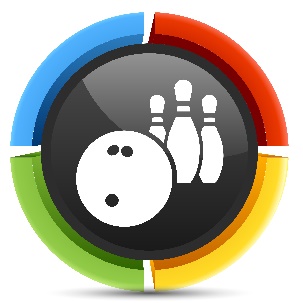 Rally Aegeana Bowling Family Θεσσαλονίκη 15 Νοεμβρίου 2017Π Ρ Ο Κ Η Ρ Υ Ξ ΗRally Αιγαίου Ατομικό Θεσσαλονίκη - ΒόλοςΑπό την Επιτροπή Διοργάνωσης του Rally Αιγαίου προκηρύσσεται η διοργάνωση Μπόουλινγκ Rally Αιγαίου Ατομικό Θεσσαλονίκη – Βόλος, με την Άδεια – Έγκριση της Ελληνικής Γυμναστικής Ομοσπονδίας (ΕΓΟ), με αριθμό πρωτοκόλλου 6112/29.9.2017, με τους παρακάτω όρους και διατάξεις: 1. ΤΟΠΟΣ ΚΑΙ ΧΡΟΝΟΣ ΤΕΛΕΣΗΣΗ διοργάνωση θα πραγματοποιηθεί στην Θεσσαλονίκη, στην αίθουσα Ten Pin Bowling, διεύθυνση Μητροπολίτου Καλλίδου 112, Καλαμαριά και στον Βόλο, στην αίθουσα Galaxy  Fun n’ Bowl, διεύθυνση Γιαννιτσών 29, Βόλος, σύμφωνα με τον παρακάτω πίνακα:Η Επιτροπή Διοργάνωσης διατηρεί το δικαίωμα αλλαγής ημερομηνιών και πρόσθεσης έως δύο επιπλέον αγωνιστικών, σε περίπτωση που παραστεί πλήρως αιτιολογημένη ανάγκη ή αλλαγή του ημερολογιακού προγράμματος ης ΕΓΟ. 2. ΔΙΚΑΙΩΜΑ ΣΥΜΜΕΤΟΧΗΣΔικαίωμα συμμετοχής έχουν όλα τα μέλη των Αθλητικών Συλλόγων που συμμετέχουν στην Διοργάνωση. 3. ΔΗΛΩΣΕΙΣ ΣΥΜΜΕΤΟΧΗΣΟι δηλώσεις συμμετοχής θα πραγματοποιηθούν από τους συμμετέχοντες ηλεκτρονικά στην ιστοσελίδα της διοργάνωσης.4. ΔΙΕΥΚΡΙΝΙΣΕΙΣ Για όλα τα θέματα της διοργάνωσης, τα οποία δεν αναφέρονται ρητά στην παρούσα, αρμόδια είναι η επιτροπή διοργάνωσης του Rally Αιγαίου.5. ΑΠΟΝΟΜΕΣ - ΒΡΑΒΕΥΣΕΙΣΘα βραβευθούν οι καλύτεροι, από κάθε επιμέρους κατηγορία.6. ΟΙΚΟΝΟΜΙΚΑΤο κόστος συμμετοχής θα καταβάλετε στους συμμετέχοντες Συλλόγους.7. ΑΝΑΛΥΤΙΚΕΣ ΠΛΗΡΟΦΟΡΙΕΣ ΔΙΟΡΓΑΝΩΣΗΣΑναλυτικές πληροφορίες για την διοργάνωση και ειδικά τεχνικά θέματα, θα αναρτηθούν στην ιστοσελίδα της διοργάνωσης ή των Συλλόγων, τουλάχιστον 10 ημέρες πριν από την πρώτη ημερομηνία διεξαγωγής.Μετά τιμής,Για την επιτροπή διοργάνωσης του Rally Αιγαίου          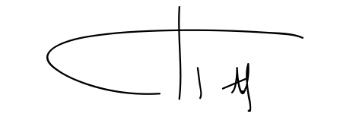 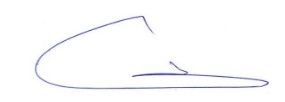 Αργύρης Λογοθέτης                                          Γιώργος ΛαμπράκηςΑγωνιστικήΠόληΈναρξηΛήξηΑίθουσα1ηΘεσσαλονίκη2.12.20173.12.2017Ten Pin Bowling Center2ηΒόλος20.1.201821.1.2018Galaxy Fun & Bowl3ηΘεσσαλονίκη24.2.201825.2.2018Ten Pin Bowling Center4ηΒόλος31.3.20181.4.2018Galaxy Fun & Bowl5ηΘεσσαλονίκη21.4.201822.4.2018Ten Pin Bowling Center